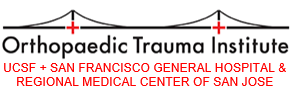 Academic-Year Research Internship Application FormPersonal InformationAcademic InformationBachelor's DegreeGraduate/Professional's Degree (if applicable)Education PlansStatement of PurposeCampus PreferenceFaculty MentorReferencesAvailability If not already described in CV/resume, please briefly describe skillsets and/or experience pertaining to researchAdditional MaterialIn addition to this form, please submit the following materials: Updated curriculum vitae/resume: Include education, relevant research experience, honors and awards, publications, abstracts, other academic workUnofficial transcript (note: foreign transcripts will need to be translated into English)A recent photograph of yourselfInstructions for CompletionUpon completing the application, please submit this form along with your curriculum vitae/resume, unofficial transcript, and recent photograph as a single PDF document to orthotraumainstitute@gmail.com with the subject line, “Summer Intern Application”NameEmailPreferred Phone #Permanent AddressPermanent AddressPermanent AddressInstitutionAcademic MajorCumulative GPAGraduation DateInstitutionAcademic MajorCumulative GPAGraduation DateDescribe the degree and career you plan to pursue after you complete your internship at UCSF (up to 500 words)Describe your research interests, and how this internship would enhance your career goals (up to 500 words)Please select which campus(es) of the UCSF Orthopaedic Trauma Institute you prefer to be at this summer Zuckerberg San Francisco General Hospital Regional Medical Center of San JoseIf you have a specific mentor or mentors you might like to work with, please indicate this belowNameTitleInstitutionPhoneEmailRelationship to the ReferenceNameTitleInstitutionPhoneEmailRelationship to the ReferencePlease indicate your dates of availability, as well as daily/hourly commitment